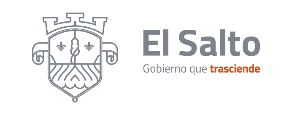 PROGRAMA OPERATIVO ANUAL 2020-2021                  DEPENDENCIA:              Participacion Ciudadana                   RESPONSABLE:              Carlos Valentín Raygoza Arévalo                   EJE DE DESARROLLO:   El Salto DemocráticoCLAS.ACCIONES OBJETIVOS  METAS ESTIMADASINDICADOR PROGRAMACIÓN ANUAL PROGRAMACIÓN ANUAL PROGRAMACIÓN ANUAL PROGRAMACIÓN ANUAL PROGRAMACIÓN ANUAL PROGRAMACIÓN ANUAL PROGRAMACIÓN ANUAL PROGRAMACIÓN ANUAL PROGRAMACIÓN ANUAL PROGRAMACIÓN ANUAL PROGRAMACIÓN ANUAL PROGRAMACIÓN ANUAL PROGRAMACIÓN ANUAL PROGRAMACIÓN ANUAL PROGRAMACIÓN ANUAL PROGRAMACIÓN ANUALCLAS.ACCIONES OBJETIVOS  METAS ESTIMADASINDICADOROCTNOVNOVDICENEFEBMARABRABRMYMYJUNJULAGOSEP7.2.1Foros ciudadanosCrear una línea de participación más directa con la ciudadanía Brindar atención a las peticiones de las asociaciones vecinales para una mejor atención a las necesidades de la población.Número de grupos atendidos y participantes7.3.1Cultura cívica  Promover nuestros valores a través de la convivencia democrática, libre y transparente.Desarrollar convivencias ciudadanasNúmero de convivencias realizadas y de participantes7.4.1Atención al Consejo de participación ciudadanaTrabajar con el consejo de participación ciudadanos Reunión para conocer más a fondo la participación ciudadanaNúmero de acciones realizadas con el consejo7.6.1Acción de observatorio ciudadanoPromover que los ciudadanos conozcan las acciones que se están realizando y puedan formarse una opinión Invitar a los comités ciudadanos a informarse de las acciones de gobierno Número de comités invitados7.9.1Fomento de la Participación CiudadanaImpulsar a la ciudadanía para que sea más participe en acciones de mejoras realizadas en su comunidadDar a conocer las acciones donde los ciudadanos pueden participarNúmero de acciones dadas a conocer a los grupos ciudadanos7.10.1Comité CiudadanoAproximar la gestión municipal a los vecinos, procurando de este modo mejorar su eficacia.Atender en sus necesidades a los comités ciudadanosNúmero de acciones atendidas8.8.1Cultura DemocráticaPromover que los ciudadanos hagan uso de sus derechos democráticosPromover los derechos ciudadanos de participación democrática  Acciones realizadas que promueven la cultura democrática18.6.1Informe ciudadanoComunicar las acciones que realiza el gobierno Que la comunicación social sea más clara y entendible para una clara información con la ciudadanía Número de comités invitados a presenciar el informe de gobierno